О проведении Года патриотизма в Республики Саха (Якутия) на территории муниципального образования  «Алданский район»В исполнение Указа Главы Республики Саха (Якутия) от 16 декабря 2019 года № 908 «О проведении в Республике Саха (Якутия) Года патриотизма, целях укрепления духовно- нравственных основ государства, гражданской солидарности, формирования у граждан чувства гордости за исторические и современные достижения страны, уважения к культуре, традициям и истории Отечества, в ознаменование 75-летия Победы в Великой Отечественной войне 1941-1945 годов, постановляю:1. Провести в 2020 году на территории муниципального образования «Алданский район»  «Год патриотизма в Республики Саха (Якутия).2. Утвердить организационный комитет по подготовке и проведению Года патриотизма в Республики Саха (Якутия), согласно приложению №1 к настоящему постановлению.3. Утвердить план основных мероприятий по проведению  Года патриотизма в Республики Саха (Якутия), согласно приложению №2 к настоящему постановлению.4. Утвердить медиаплан по освещению мероприятий  Года патриотизма в Республики Саха (Якутия), согласно приложению №3 к настоящему постановлению5. Рекомендовать главам муниципальных образований Алданского района утвердить план мероприятий и организационный комитет по подготовки и проведению Года патриотизма в срок до 10 февраля 2020 года.6. Рекомендовать руководителям общеобразовательных учреждений, предприятий, организаций, трудовым коллективам и общественным организациям принять участие в проведении мероприятий в рамках Года патриотизма;	7. Опубликовать настоящее постановление на официальном сайте муниципального образования «Алданский район», а так же в средствах массовой информации;	8. Контроль исполнения настоящего постановления возложить на заместителя главы по социальным вопросам МО «Алданский район» (Сахно И.В.);       9. Настоящее постановление вступает в силу с момента его подписания.Глава района                                                                                                        С.Н. ПоздняковАрсамакова Татьяна Викторовна, 35299Приложение 1 к Постановлению №_____ от _____ года.СОСТАВОРГАНИЗАЦИОННОГО КОМИТЕТА ПО ПОДГОТОВКЕИ ПРОВЕДЕНИЮ ГОДА ПАТРИАТИЗМА В РЕСПУБЛИКИ САХА (ЯКУТИЯ)Приложение № 2  к Постановлению №_______ от «____» ____________ 2020 г.ПЛАН МЕРОПРИЯТИЙ ПО ПРОВЕДЕНИЮ В РЕСПУБЛИКЕ САХА (ЯКУТИЯ) ГОДА ПАТРИОТИЗМА НА ТЕРРИТОРИИ АЛДАНСКОГО РАЙОНАРЕСПУБЛИКА  САХА (ЯКУТИЯ) АДМИНИСТРАЦИЯ МУНИЦИПАЛЬНОГО  ОБРАЗОВАНИЯ«АЛДАНСКИЙ  РАЙОН»ПОСТАНОВЛЕНИЕ№ 82п от 27.01.2020 г.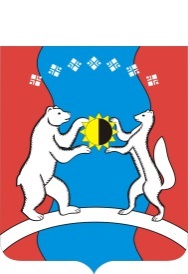 САХА ӨРӨСПҮҮБҮЛҮКЭТЭ«АЛДАН  ОРОЙУОНА»МУНИЦИПАЛЬНАЙТЭРИЛЛИИДЬАһАЛТАТАУУРААХПоздняков С.Н.Сахно И.В.- -- -Глава МО «Алданский район», председательзаместитель главы по социальным вопросам  МО «Алданский район»,  заместитель председателяКозырев С.А.--Председатель Совета ветеранов войны и тыла Алданского района Члены:Члены:Члены:Члены:Бугай А.Л.-глава МО «Город Алдан» (по согласованию)глава МО «Город Алдан» (по согласованию)Заверюха А.В.-глава МО «Город Томмот» (по согласованию)глава МО «Город Томмот» (по согласованию)Потапов Е.Е.-глава МО «Поселок Нижний Куранах» (по согласованию)глава МО «Поселок Нижний Куранах» (по согласованию)Гордиенко С.Н.-глава МО «Поселок Ленинский» (по согласованию)глава МО «Поселок Ленинский» (по согласованию)Прокопьев Н.Д.-глава МО «БЭНН»глава МО «БЭНН»Максимов Н.К.-глава МО «Национальный наслег Анамы»глава МО «Национальный наслег Анамы»Лазарева О.Ш.-глава МО «Чагдинский наслег»глава МО «Чагдинский наслег»Хрущ Е.И.Арсамакова Т.В.    --начальник ГКУ «Департамент образования МО Алданский район»начальник Социального управления администрации МО «Алданский район»начальник ГКУ «Департамент образования МО Алданский район»начальник Социального управления администрации МО «Алданский район»Помалейко А.Л.Стуканева Н.В.Зангирова А.А.Михайлова С.Р.Сергин Д.Д.Бабич О.В.Мазурок В.ВКаргин С.П.Колданов Г.А.Чернов К.С.---------начальник МУ «Управление культуры и искусства Алданского района»главный специалист по физической культуре и спорту администрации МО «Алданский район»главный специалист по молодежной политике администрации МО «Алданский район»главный специалист по национальной политике администрации МО «Алданский район»главный врач МУ АР «Алданская центральная районная больница»военный комиссар РС (Я) по Алданскому улусу руководитель ГКУ Алданского Управления Социальной защиты населения при министерстве труда и социального развития РС(Я) в Алданском  районе  (по согласованию)начальник штаба Алданского районного (местного) отделения  Якутского регионального отделения Всероссийского детско-юношеского военно-патриотического движения "ЮНАРМИЯ" (по согласованию)руководитель ГУ «1-й отряд Федеральной противопожарной службы по Республике Саха (Якутия)» (по согласованию)начальник МВД РФ по Алданскому району (по согласованию)начальник МУ «Управление культуры и искусства Алданского района»главный специалист по физической культуре и спорту администрации МО «Алданский район»главный специалист по молодежной политике администрации МО «Алданский район»главный специалист по национальной политике администрации МО «Алданский район»главный врач МУ АР «Алданская центральная районная больница»военный комиссар РС (Я) по Алданскому улусу руководитель ГКУ Алданского Управления Социальной защиты населения при министерстве труда и социального развития РС(Я) в Алданском  районе  (по согласованию)начальник штаба Алданского районного (местного) отделения  Якутского регионального отделения Всероссийского детско-юношеского военно-патриотического движения "ЮНАРМИЯ" (по согласованию)руководитель ГУ «1-й отряд Федеральной противопожарной службы по Республике Саха (Якутия)» (по согласованию)начальник МВД РФ по Алданскому району (по согласованию)Иванова Л.М.-руководитель АУРС(Я) «Алданский политехнический техникум» (по согласованию)руководитель АУРС(Я) «Алданский политехнический техникум» (по согласованию)Миронов Н.С.-руководитель ГБОУ СПО РС(Я) «Медицинский колледж» (по согласованию)руководитель ГБОУ СПО РС(Я) «Медицинский колледж» (по согласованию)Корнева О.Я.-заведующая ГКУ  "Центр  поддержки  предпринимательства" РСЯ в Алданском  районезаведующая ГКУ  "Центр  поддержки  предпринимательства" РСЯ в Алданском  районеИеромонах Макарий (Золотавин)-благочинный  церквей Алданского округа (по согласованию)благочинный  церквей Алданского округа (по согласованию)Речистер Н.А.-директор МУК АР «МЦБС»;директор МУК АР «МЦБС»;Гусакова О.М.-МУ МО «Город Алдан» Алданскийисторико-краеведческий музей»МУ МО «Город Алдан» Алданскийисторико-краеведческий музей»Устюгова Ю.А.-руководитель ресурсного центра волонтерской деятельности МБОУ СОШ № 2руководитель ресурсного центра волонтерской деятельности МБОУ СОШ № 2Селютин А.В.-начальник территориального отдела управления Роспотребнадзора по Республике Саха (Якутия) в Алданском районе (по согласованию)начальник территориального отдела управления Роспотребнадзора по Республике Саха (Якутия) в Алданском районе (по согласованию)Жукова О.В-директор МУП АР «Алданская типография», редактор газеты «Возрождение Алдана» (по согласованию)директор МУП АР «Алданская типография», редактор газеты «Возрождение Алдана» (по согласованию)Ивкина Е.А.Павлов Р.О.--главный редактор газеты «Алданский рабочий» (по согласованию)директор АФ «Алдан ГУ НВК «Саха» РС (Я)» (по согласованию)главный редактор газеты «Алданский рабочий» (по согласованию)директор АФ «Алдан ГУ НВК «Саха» РС (Я)» (по согласованию)--руководители учреждений и предприятий (по согласованию)некоммерческие общественные организации (по согласованию)руководители учреждений и предприятий (по согласованию)некоммерческие общественные организации (по согласованию)Организационные мероприятияОрганизационные мероприятияОрганизационные мероприятияОрганизационные мероприятияОрганизационные мероприятияОрганизационные мероприятияОрганизационные мероприятияОрганизационные мероприятия№Основные мероприятияОсновные мероприятияОсновные мероприятияОсновные мероприятияСрокиИсполнителиИсполнители1.1Разработка и принятие планов реализации Года патриотизма в Республике Саха (Якутия) в МО «Алданский район.Утверждение состава организационного комитета по проведению Года патриотизма в Республике Саха (Якутия) в Алданском районе Разработка и принятие планов реализации Года патриотизма в Республике Саха (Якутия) в МО «Алданский район.Утверждение состава организационного комитета по проведению Года патриотизма в Республике Саха (Якутия) в Алданском районе Разработка и принятие планов реализации Года патриотизма в Республике Саха (Якутия) в МО «Алданский район.Утверждение состава организационного комитета по проведению Года патриотизма в Республике Саха (Якутия) в Алданском районе Разработка и принятие планов реализации Года патриотизма в Республике Саха (Якутия) в МО «Алданский район.Утверждение состава организационного комитета по проведению Года патриотизма в Республике Саха (Якутия) в Алданском районе ЯнварьАдминистрации МО «Алданский район», поселения Алданского района, образовательные, культурные учреждения, организации, общественные организации Администрации МО «Алданский район», поселения Алданского района, образовательные, культурные учреждения, организации, общественные организации 1.2Информационное сопровождение Года патриотизма на сайте администрации МО «Алданский район», сайтах поселений Алданского района, в газетах «Алданский рабочий» «Возрождение Алдана» порталах, на радиоканалах «Скай» и «Радио-Гора»Информационное сопровождение Года патриотизма на сайте администрации МО «Алданский район», сайтах поселений Алданского района, в газетах «Алданский рабочий» «Возрождение Алдана» порталах, на радиоканалах «Скай» и «Радио-Гора»Информационное сопровождение Года патриотизма на сайте администрации МО «Алданский район», сайтах поселений Алданского района, в газетах «Алданский рабочий» «Возрождение Алдана» порталах, на радиоканалах «Скай» и «Радио-Гора»Информационное сопровождение Года патриотизма на сайте администрации МО «Алданский район», сайтах поселений Алданского района, в газетах «Алданский рабочий» «Возрождение Алдана» порталах, на радиоканалах «Скай» и «Радио-Гора»В течение годаАдминистрации МО «Алданский район», поселения Алданского района, МКУ «Департамент образования», МУ «Алданский центр культурного развития», МБУ «Алданский театр юного зрителя», МБУ «Алданский историко-краеведческий музей», МБУ «Алданский библиотечно-информационный центр».Администрации МО «Алданский район», поселения Алданского района, МКУ «Департамент образования», МУ «Алданский центр культурного развития», МБУ «Алданский театр юного зрителя», МБУ «Алданский историко-краеведческий музей», МБУ «Алданский библиотечно-информационный центр».1.3Выпуск и распространение информационно-наглядной продукции (билборды, растяжки, буклеты, календари, флажки и т.д.), посвященной Году патриотизма в Республике Саха (Якутия) на территории Алданского районаВыпуск и распространение информационно-наглядной продукции (билборды, растяжки, буклеты, календари, флажки и т.д.), посвященной Году патриотизма в Республике Саха (Якутия) на территории Алданского районаВыпуск и распространение информационно-наглядной продукции (билборды, растяжки, буклеты, календари, флажки и т.д.), посвященной Году патриотизма в Республике Саха (Якутия) на территории Алданского районаВыпуск и распространение информационно-наглядной продукции (билборды, растяжки, буклеты, календари, флажки и т.д.), посвященной Году патриотизма в Республике Саха (Якутия) на территории Алданского районаВ течение годаАдминистрации МО «Алданский район», поселения Алданского района, организации, предприятия районаАдминистрации МО «Алданский район», поселения Алданского района, организации, предприятия районаОсновные мероприятия Года патриотизма в Республике Саха (Якутия) на территории Алданского района.Основные мероприятия Года патриотизма в Республике Саха (Якутия) на территории Алданского района.Основные мероприятия Года патриотизма в Республике Саха (Якутия) на территории Алданского района.Основные мероприятия Года патриотизма в Республике Саха (Якутия) на территории Алданского района.Основные мероприятия Года патриотизма в Республике Саха (Якутия) на территории Алданского района.Основные мероприятия Года патриотизма в Республике Саха (Якутия) на территории Алданского района.Основные мероприятия Года патриотизма в Республике Саха (Якутия) на территории Алданского района.Основные мероприятия Года патриотизма в Республике Саха (Якутия) на территории Алданского района.№Основные мероприятияОсновные мероприятияСрокиИсполнителиИсполнителиИсполнителиПримечаниеНаправление «НАША МАЛАЯ РОДИНА» Направление «НАША МАЛАЯ РОДИНА» Направление «НАША МАЛАЯ РОДИНА» Направление «НАША МАЛАЯ РОДИНА» Направление «НАША МАЛАЯ РОДИНА» Направление «НАША МАЛАЯ РОДИНА» Направление «НАША МАЛАЯ РОДИНА» Направление «НАША МАЛАЯ РОДИНА» 2.1Сохранение памятников, обелисков (реставрация)Проведение субботников по санитарной очистке и благоустройству площадей и скверов.Сохранение памятников, обелисков (реставрация)Проведение субботников по санитарной очистке и благоустройству площадей и скверов.Май-сентябрьАдминистрации МО «Алданский район», поселения Алданского района, образовательные, культурные учреждения, организации, общественные организацииАдминистрации МО «Алданский район», поселения Алданского района, образовательные, культурные учреждения, организации, общественные организацииАдминистрации МО «Алданский район», поселения Алданского района, образовательные, культурные учреждения, организации, общественные организации2.22020 добрых дел2020 добрых делВ течение годаАдминистрации МО «Алданский район», поселения Алданского района, предприятия, образовательные, культурные учреждения, организации, общественные организации, гражданские активистыАдминистрации МО «Алданский район», поселения Алданского района, предприятия, образовательные, культурные учреждения, организации, общественные организации, гражданские активистыАдминистрации МО «Алданский район», поселения Алданского района, предприятия, образовательные, культурные учреждения, организации, общественные организации, гражданские активистыОрганизация добровольческих проектов: акции, адресная помощь безвозмездная помощь. Направление «ЯКУТИЯ – ФОРПОСТ РОССИИ» Направление «ЯКУТИЯ – ФОРПОСТ РОССИИ» Направление «ЯКУТИЯ – ФОРПОСТ РОССИИ» Направление «ЯКУТИЯ – ФОРПОСТ РОССИИ» Направление «ЯКУТИЯ – ФОРПОСТ РОССИИ» Направление «ЯКУТИЯ – ФОРПОСТ РОССИИ» Направление «ЯКУТИЯ – ФОРПОСТ РОССИИ» Направление «ЯКУТИЯ – ФОРПОСТ РОССИИ» 2.3Историко-этнографический проект «Пути Великих свершений» Историко-этнографический проект «Пути Великих свершений» В течение годаОтделение Российского географического общества в Республике Саха (Якутия), Постоянное представительство Республики Саха (Якутия) по Дальневосточному федеральному округуОтделение Российского географического общества в Республике Саха (Якутия), Постоянное представительство Республики Саха (Якутия) по Дальневосточному федеральному округуОтделение Российского географического общества в Республике Саха (Якутия), Постоянное представительство Республики Саха (Якутия) по Дальневосточному федеральному округуИсторико-этнографический проект по систематизации и обобщению истории и этнографии в глобальном процессе расширения России и освоения огромных пространств Северо-Востока, Дальнего Востока, Тихоокеанского побережья и Арктики.2.4.Концерт, посвященный Дню Суверенитета РС(Я)»Концерт, посвященный Дню Суверенитета РС(Я)»27 февраляДК «Металлург» МО «Поселок Нижний-Куранах»ДК «Металлург» МО «Поселок Нижний-Куранах»ДК «Металлург» МО «Поселок Нижний-Куранах»2.5.День России – праздничный концертУчастие в республиканском фестивале казачьих и ямщицких песен в г. ЯкутскеДень России – праздничный концертУчастие в республиканском фестивале казачьих и ямщицких песен в г. Якутске12 июняПоселения Алданского района, МКУК «Центр досуга» МО «Поселок Ленинский», Алданское казачье общество, Алданский штаб ЮНАРМИИПоселения Алданского района, МКУК «Центр досуга» МО «Поселок Ленинский», Алданское казачье общество, Алданский штаб ЮНАРМИИПоселения Алданского района, МКУК «Центр досуга» МО «Поселок Ленинский», Алданское казачье общество, Алданский штаб ЮНАРМИИ2.6День Государственного флага Российской ФедерацииДень Государственного флага Российской Федерации22 августаАдминистрации МО «Алданский район», поселения Алданского района, образовательные, культурные учреждения, организации, общественные организацииАдминистрации МО «Алданский район», поселения Алданского района, образовательные, культурные учреждения, организации, общественные организацииАдминистрации МО «Алданский район», поселения Алданского района, образовательные, культурные учреждения, организации, общественные организации2.7День государственности Республики Саха (Якутия)День государственности Республики Саха (Якутия)27 сентябряАдминистрации МО «Алданский район», поселения Алданского района, образовательные, культурные учреждения, организации, общественные организацииАдминистрации МО «Алданский район», поселения Алданского района, образовательные, культурные учреждения, организации, общественные организацииАдминистрации МО «Алданский район», поселения Алданского района, образовательные, культурные учреждения, организации, общественные организации2.8«Сила Якутии – в единстве народов» «Сила Якутии – в единстве народов» 27 апреляАдминистрации МО «Алданский район», поселения Алданского района, образовательные, культурные учреждения, организации, общественные организацииАдминистрации МО «Алданский район», поселения Алданского района, образовательные, культурные учреждения, организации, общественные организацииАдминистрации МО «Алданский район», поселения Алданского района, образовательные, культурные учреждения, организации, общественные организации2.9Всероссийская научно-практическая конференция с международным участием «Дмитриевские чтения «Наука побеждать», посвященное памяти олимпийского чемпиона Р.М. Дмитриева»Всероссийская научно-практическая конференция с международным участием «Дмитриевские чтения «Наука побеждать», посвященное памяти олимпийского чемпиона Р.М. Дмитриева»Март Министерство по физической культуре и спорту Республики Саха (Якутия)Министерство по физической культуре и спорту Республики Саха (Якутия)Министерство по физической культуре и спорту Республики Саха (Якутия)2.10День государственности Республики Саха (Якутия)День государственности Республики Саха (Якутия)27 сентябряАдминистрации МО «Алданский район», поселения Алданского района, образовательные, культурные учреждения, организации, общественные организацииАдминистрации МО «Алданский район», поселения Алданского района, образовательные, культурные учреждения, организации, общественные организацииАдминистрации МО «Алданский район», поселения Алданского района, образовательные, культурные учреждения, организации, общественные организацииНаправление «ПОМНИМ.ГОРДИМСЯ.БЛАГОДАРИМ» Направление «ПОМНИМ.ГОРДИМСЯ.БЛАГОДАРИМ» Направление «ПОМНИМ.ГОРДИМСЯ.БЛАГОДАРИМ» Направление «ПОМНИМ.ГОРДИМСЯ.БЛАГОДАРИМ» Направление «ПОМНИМ.ГОРДИМСЯ.БЛАГОДАРИМ» Направление «ПОМНИМ.ГОРДИМСЯ.БЛАГОДАРИМ» Направление «ПОМНИМ.ГОРДИМСЯ.БЛАГОДАРИМ» Направление «ПОМНИМ.ГОРДИМСЯ.БЛАГОДАРИМ» 2.112.11Открытие Года Великой Победы «Ваш подвиг в сердцах поколений»09.05.2019-09.05.2020г.гМКУ «Департамент образования», образовательные организацииМКУ «Департамент образования», образовательные организацииМКУ «Департамент образования», образовательные организации2.122.12Проведение месячника военно- патриотического воспитания:Военно-патриотическая смена Алданского отделения ЮНАРМИИ Агитационная работа в общеобразовательных учреждениях по созданию юнармейских отрядов29 февраля МКУ «Департамент образования», образовательные организации, Военный комиссариат РС (Я) по Алданскому району, Алданское казачье общество, Алданский штаб ЮНАРМИИМКУ «Департамент образования», образовательные организации, Военный комиссариат РС (Я) по Алданскому району, Алданское казачье общество, Алданский штаб ЮНАРМИИМКУ «Департамент образования», образовательные организации, Военный комиссариат РС (Я) по Алданскому району, Алданское казачье общество, Алданский штаб ЮНАРМИИ2.132.13Участия в памятных торжественных мероприятиях открытии памятника войнам- якутянам, погибшим на территории Тульской и Тверской областях в годы Великой Отечественной войныАпрельАдминистрация МО «Алданский район», поселения Алданского района, Военный комиссариат РС (Я) по Алданскому районуАдминистрация МО «Алданский район», поселения Алданского района, Военный комиссариат РС (Я) по Алданскому районуАдминистрация МО «Алданский район», поселения Алданского района, Военный комиссариат РС (Я) по Алданскому району2.142.14День памяти о россиянах, исполняющих служебный долг за переделами Отечества- 31 годовщина вывода Ограниченного контингента Советских войск из Афганистана. Отчетный концерт самодеятельного казачьего ансамбля Казачья сотня15 февраляАдминистрация МО «Алданский район», Военный комиссариат РС (Я) по Алданскому району, Алданское казачье общество, Алданский штаб ЮНАРМИИАдминистрация МО «Алданский район», Военный комиссариат РС (Я) по Алданскому району, Алданское казачье общество, Алданский штаб ЮНАРМИИАдминистрация МО «Алданский район», Военный комиссариат РС (Я) по Алданскому району, Алданское казачье общество, Алданский штаб ЮНАРМИИОрганизация торжественного митинга у памятника войнам- интернационалистам2.152.15Организация работы уголков боевой славы в школахПостоянно Все образовательные организацииВсе образовательные организацииВсе образовательные организации2.162.16Месячник патриотического воспитания, посвященный 75-й годовщине Победы в Великой Отечественной войнеФевральМинистерство образования и науки Республики Саха (Якутия)Министерство образования и науки Республики Саха (Якутия)Министерство образования и науки Республики Саха (Якутия)2.172.17Конкурс военно - патриотической песни «Песни, опаленные войной.Февраль-март 2020гМКУ «Департамент образования».МКУ «Департамент образования».МКУ «Департамент образования».2.182.18Месячник «Защитник Отечества», учебно-полевые сборы с приглашением ветеранов войны и тыла, участников боевых действий.Февраль-июньМКУ «Департамент образования».МКУ «Департамент образования».МКУ «Департамент образования».2.192.19 Участие в республиканском кинофестивале «Живые голоса Победы»МартМКУ Департамент образования МО «Алданский район»МКУ Департамент образования МО «Алданский район»МКУ Департамент образования МО «Алданский район»2.202.20Участие в XI Республиканском конкурсе исследовательских краеведческих работ учащихся «Дойдум-Отечество»МартМКУ Департамент образования МО «Алданский район»МКУ Департамент образования МО «Алданский район»МКУ Департамент образования МО «Алданский район»2.212.21Районный отборочный смотр строя и песни, участие в республиканской военно-спортивной игре «Снежный Барс»Февраль- мартМКУ «Департамент образования», образовательные организации, ОО «Развитие и популяризация парашютного спорта в Алданском районе РС (Я)»Военный комиссариат РС (Я) по Алданскому району, Алданское казачье общество, Алданский штаб ЮНАРМИИМКУ «Департамент образования», образовательные организации, ОО «Развитие и популяризация парашютного спорта в Алданском районе РС (Я)»Военный комиссариат РС (Я) по Алданскому району, Алданское казачье общество, Алданский штаб ЮНАРМИИМКУ «Департамент образования», образовательные организации, ОО «Развитие и популяризация парашютного спорта в Алданском районе РС (Я)»Военный комиссариат РС (Я) по Алданскому району, Алданское казачье общество, Алданский штаб ЮНАРМИИ2.222.22День защитника отечестваДень воинской славы РоссииДень победы Красной армии над кайзеровскими войсками Германии (1918 г.)23 февраляАдминистрация МО «Алданский район», МКУ «Департамент образования», Военный комиссариат РС (Я) по Алданскому району, Алданское казачье общество, Алданский штаб ЮНАРМИИАдминистрация МО «Алданский район», МКУ «Департамент образования», Военный комиссариат РС (Я) по Алданскому району, Алданское казачье общество, Алданский штаб ЮНАРМИИАдминистрация МО «Алданский район», МКУ «Департамент образования», Военный комиссариат РС (Я) по Алданскому району, Алданское казачье общество, Алданский штаб ЮНАРМИИ2.232.23Организация 40-км лыжного пробега, посвященного 75-летию Победы в Великой Отечественной войне 1941-45 гг. и памяти погибшим героям-лыжникам на озере ИльменьМарт-апрель Военный комиссариат РС(Я) по Алданскому району, Юнармия, Алданский комитет охраны природыВоенный комиссариат РС(Я) по Алданскому району, Юнармия, Алданский комитет охраны природыВоенный комиссариат РС(Я) по Алданскому району, Юнармия, Алданский комитет охраны природы2.242.24Всероссийская патриотическая акция «Десант Победы РСО», посвященная 75-летию ВОВмарт2.252.25Зимний юнармейский сбор в Верхне Амгинском природном ресурсном резервате01-05 апреляАлданский комитет государственного экологического надзора, Военный комиссариат РС (Я) по Алданскому району, Алданское казачье общество, Алданский штаб ЮНАРМИИАлданский комитет государственного экологического надзора, Военный комиссариат РС (Я) по Алданскому району, Алданское казачье общество, Алданский штаб ЮНАРМИИАлданский комитет государственного экологического надзора, Военный комиссариат РС (Я) по Алданскому району, Алданское казачье общество, Алданский штаб ЮНАРМИИ2.262.26Патриотическая акция «Письмо потомкам»Апрель- майМБУ «Центр культуры и духовного развития» МО «Город Томмот», Волонтеры ПобедыМБУ «Центр культуры и духовного развития» МО «Город Томмот», Волонтеры ПобедыМБУ «Центр культуры и духовного развития» МО «Город Томмот», Волонтеры Победы2.272.27Всероссийская акция «Георгиеская ленточка»1-8 маяАдминистрация МО «Алданский район», поселения Алданского района, МКУ «Департамент образования», ГБОУ СПО РС(Я) «Медицинский колледж», АУРС(Я) «Алданский политехнический техникум», Алданский штаб ЮНАРМИИАдминистрация МО «Алданский район», поселения Алданского района, МКУ «Департамент образования», ГБОУ СПО РС(Я) «Медицинский колледж», АУРС(Я) «Алданский политехнический техникум», Алданский штаб ЮНАРМИИАдминистрация МО «Алданский район», поселения Алданского района, МКУ «Департамент образования», ГБОУ СПО РС(Я) «Медицинский колледж», АУРС(Я) «Алданский политехнический техникум», Алданский штаб ЮНАРМИИ2.282.28Всероссийская акция «Свеча памяти»8 маяАдминистрация МО «Алданский район», поселения Алданского района, МКУ «Департамент образования», ГБОУ СПО РС(Я) «Медицинский колледж», АУРС(Я) «Алданский политехнический техникум», Алданский штаб ЮНАРМИИ, общественные организацииАдминистрация МО «Алданский район», поселения Алданского района, МКУ «Департамент образования», ГБОУ СПО РС(Я) «Медицинский колледж», АУРС(Я) «Алданский политехнический техникум», Алданский штаб ЮНАРМИИ, общественные организацииАдминистрация МО «Алданский район», поселения Алданского района, МКУ «Департамент образования», ГБОУ СПО РС(Я) «Медицинский колледж», АУРС(Я) «Алданский политехнический техникум», Алданский штаб ЮНАРМИИ, общественные организации2.292.29Литературная гостиная, посвященная тематике ВОВ    7 -10 маяМКУК «Центр досуга» МО «Поселок Ленинский», ОУМКУК «Центр досуга» МО «Поселок Ленинский», ОУМКУК «Центр досуга» МО «Поселок Ленинский», ОУ2.302.30Районный День призывника12 маяАдминистрация МО «Алданский район», МКУ «Департамент образования», Военный комиссариат РС (Я) по Алданскому району, Алданское казачье общество, Алданский штаб ЮНАРМИИАдминистрация МО «Алданский район», МКУ «Департамент образования», Военный комиссариат РС (Я) по Алданскому району, Алданское казачье общество, Алданский штаб ЮНАРМИИАдминистрация МО «Алданский район», МКУ «Департамент образования», Военный комиссариат РС (Я) по Алданскому району, Алданское казачье общество, Алданский штаб ЮНАРМИИ2.312.31Фестиваль Военной песни «Эх, дороги»18 мая Администрация МО «Поселок Ленинский», МКУК «Центр досуга» МО «Поселок Ленинский»Администрация МО «Поселок Ленинский», МКУК «Центр досуга» МО «Поселок Ленинский»Администрация МО «Поселок Ленинский», МКУК «Центр досуга» МО «Поселок Ленинский»2.322.32Проведение военно- спортивно спортивного мероприятия «Зарница»23 маяОО «Развитие и популяризация парашютного спорта в Алданском районе РС (Я)»ОО «Развитие и популяризация парашютного спорта в Алданском районе РС (Я)»ОО «Развитие и популяризация парашютного спорта в Алданском районе РС (Я)»2.332.33День пограничникаМероприятия, посвященные 5-ти летию образования ВВПОД «ЮНАРМИЯ»28 маяАдминистрация МО «Алданский район», МКУ «Департамент образования», Военный комиссариат РС (Я) по Алданскому району, Алданское казачье общество, Алданский штаб ЮНАРМИИ, ВООВ «Боевое Братство», ФГКУ «1ОФПС по РЯ (Я), ОМВД по Алданскому районуАдминистрация МО «Алданский район», МКУ «Департамент образования», Военный комиссариат РС (Я) по Алданскому району, Алданское казачье общество, Алданский штаб ЮНАРМИИ, ВООВ «Боевое Братство», ФГКУ «1ОФПС по РЯ (Я), ОМВД по Алданскому районуАдминистрация МО «Алданский район», МКУ «Департамент образования», Военный комиссариат РС (Я) по Алданскому району, Алданское казачье общество, Алданский штаб ЮНАРМИИ, ВООВ «Боевое Братство», ФГКУ «1ОФПС по РЯ (Я), ОМВД по Алданскому району2.342.34Строительство Аллеи славы войнам десантникам и установка памятникамайМО «Город Алдан»ОО «Развитие и популяризация парашютного спорта в Алданском районе РС (Я)»МО «Город Алдан»ОО «Развитие и популяризация парашютного спорта в Алданском районе РС (Я)»МО «Город Алдан»ОО «Развитие и популяризация парашютного спорта в Алданском районе РС (Я)»2.352.355-ти дневные учебные сборы с юношами 10-х классов Общеобразовательных учреждений1-5 июняАдминистрация МО «Алданский район», МКУ «Департамент образования», Военный комиссариат РС (Я) по Алданскому району, Алданское казачье общество, Алданский штаб ЮНАРМИИАдминистрация МО «Алданский район», МКУ «Департамент образования», Военный комиссариат РС (Я) по Алданскому району, Алданское казачье общество, Алданский штаб ЮНАРМИИАдминистрация МО «Алданский район», МКУ «Департамент образования», Военный комиссариат РС (Я) по Алданскому району, Алданское казачье общество, Алданский штаб ЮНАРМИИ2.362.36Благоустройство воинских захоронений18-21 июняштаб ЮНАРМИИ, Военный комиссариат РС (Я) по Алданскому району, Алданское казачье обществоштаб ЮНАРМИИ, Военный комиссариат РС (Я) по Алданскому району, Алданское казачье обществоштаб ЮНАРМИИ, Военный комиссариат РС (Я) по Алданскому району, Алданское казачье общество2.372.37День памяти и скорби о погибших в ВОВ. Начало войны 1941 год.Митинг-Акция «Свяча памяти»22 июняПоселения Алданского районаДК «Металлург» МО «Поселок Нижний-Куранах»Ленинский», МКУК «Центр досуга» МО «Поселок Ленинский», ОУМКУ «Дом культуры «Сардаана» Военный комиссариат РС (Я) по Алданскому району, Алданское казачье общество, Алданский штаб ЮНАРМИИПоселения Алданского районаДК «Металлург» МО «Поселок Нижний-Куранах»Ленинский», МКУК «Центр досуга» МО «Поселок Ленинский», ОУМКУ «Дом культуры «Сардаана» Военный комиссариат РС (Я) по Алданскому району, Алданское казачье общество, Алданский штаб ЮНАРМИИПоселения Алданского районаДК «Металлург» МО «Поселок Нижний-Куранах»Ленинский», МКУК «Центр досуга» МО «Поселок Ленинский», ОУМКУ «Дом культуры «Сардаана» Военный комиссариат РС (Я) по Алданскому району, Алданское казачье общество, Алданский штаб ЮНАРМИИ2.382.38Молодежный гражданско-патриотический форум "Наше будущее - в России!"ИюньМинистерство по делам молодежи и социальным коммуникациям Республики Саха (Якутия)Министерство по делам молодежи и социальным коммуникациям Республики Саха (Якутия)Министерство по делам молодежи и социальным коммуникациям Республики Саха (Якутия)Проведение молодежного гражданско-патриотического форума "Наше будущее - в России!" с участием субъектов Российской Федерации на основании Указа Главы Республики Саха (Якутия) "О проекте "Мы - будущее России!"  от 20.11.2019 г. №825.2.392.39День ветеранов боевых действий01 июляАдминистрация МО «Алданский район», Военный комиссариат РС (Я) по Алданскому району, Алданское казачье общество, Алданский штаб ЮНАРМИИАдминистрация МО «Алданский район», Военный комиссариат РС (Я) по Алданскому району, Алданское казачье общество, Алданский штаб ЮНАРМИИАдминистрация МО «Алданский район», Военный комиссариат РС (Я) по Алданскому району, Алданское казачье общество, Алданский штаб ЮНАРМИИ2.402.40Районный Юнармейский летний палаточный сбор с проведение соревнований «Зарница»06-12 июляАдминистрация МО «Алданский район», МКУ «Департамент образования», Военный комиссариат РС (Я) по Алданскому району, Алданское казачье общество, Алданский штаб ЮНАРМИИАдминистрация МО «Алданский район», МКУ «Департамент образования», Военный комиссариат РС (Я) по Алданскому району, Алданское казачье общество, Алданский штаб ЮНАРМИИАдминистрация МО «Алданский район», МКУ «Департамент образования», Военный комиссариат РС (Я) по Алданскому району, Алданское казачье общество, Алданский штаб ЮНАРМИИ2.412.41Юнармейский, эколого-археологический рейд по рекам Алдан, Тимптон, Джелтуллах и притоках20-26 июляАлданскому району, Алданское казачье общество, Алданский штаб ЮНАРМИИАлданскому району, Алданское казачье общество, Алданский штаб ЮНАРМИИАлданскому району, Алданское казачье общество, Алданский штаб ЮНАРМИИ2.422.42Южноякутский слет КАЗАЧИЙ СПОЛОХ в г. Алдане на базе ГБУ РС (Я) «Центр по подготовки по зимним видам спорта»24-27 сентябряАдминистрация МО «Алданский район», Военный комиссариат РС (Я) по Алданскому району, Алданское казачье общество, Алданский штаб ЮНАРМИИАдминистрация МО «Алданский район», Военный комиссариат РС (Я) по Алданскому району, Алданское казачье общество, Алданский штаб ЮНАРМИИАдминистрация МО «Алданский район», Военный комиссариат РС (Я) по Алданскому району, Алданское казачье общество, Алданский штаб ЮНАРМИИ2.432.43Участие в патриотическом Республиканском слете учащихся и молодежи ЮНАРМИИСентябрьАдминистрация МО «Алданский район», Военный комиссариат РС (Я) по Алданскому району, Алданское казачье общество, Алданский штаб ЮНАРМИИАдминистрация МО «Алданский район», Военный комиссариат РС (Я) по Алданскому району, Алданское казачье общество, Алданский штаб ЮНАРМИИАдминистрация МО «Алданский район», Военный комиссариат РС (Я) по Алданскому району, Алданское казачье общество, Алданский штаб ЮНАРМИИ2.442.44Проведение военно- спортивно спортивного мероприятия «Зарница»Сентябрь ОО «Развитие и популяризация парашютного спорта в Алданском районе РС (Я)»ОО «Развитие и популяризация парашютного спорта в Алданском районе РС (Я)»ОО «Развитие и популяризация парашютного спорта в Алданском районе РС (Я)»2.452.45Республиканский смотр-конкурс военно-патриотических клубов и юнармейских отрядовСентябрьМинистерство образования и науки Республики Саха (Якутия), Министерство по делам молодёжи и социальным коммуникациям РС(Я),Региональное отделение Всероссийского детско-юношеского военно-патриотического общественного движения "Юнармия"Министерство образования и науки Республики Саха (Якутия), Министерство по делам молодёжи и социальным коммуникациям РС(Я),Региональное отделение Всероссийского детско-юношеского военно-патриотического общественного движения "Юнармия"Министерство образования и науки Республики Саха (Якутия), Министерство по делам молодёжи и социальным коммуникациям РС(Я),Региональное отделение Всероссийского детско-юношеского военно-патриотического общественного движения "Юнармия"2.462.46Участие в Республиканской военно-спортивной игре «Защитник Отечества»ОктябрьМКУ «Департамент образования».МКУ «Департамент образования».МКУ «Департамент образования».Проведение игры среди образовательных учреждений, участие в Республике2.472.47Проведение месячника военно- патриотического воспитания1-31 декабряМКУ «Департамент образования»,Военный комиссариат РС (Я) по Алданскому району, Алданское казачье общество, Алданский штаб ЮНАРМИИМКУ «Департамент образования»,Военный комиссариат РС (Я) по Алданскому району, Алданское казачье общество, Алданский штаб ЮНАРМИИМКУ «Департамент образования»,Военный комиссариат РС (Я) по Алданскому району, Алданское казачье общество, Алданский штаб ЮНАРМИИ2.482.48День Героев ОтчестваДень принятия клятвы юнармейцами, торжественные мероприятия, посвященные 5-летию Алданского районного отделения ЮНАРМИИ09 декабряМКУ «Департамент образования».Администрация МО «Алданский район», Военный комиссариат РС (Я) по Алданскому району, Алданское казачье общество, Алданский штаб ЮНАРМИИМКУ «Департамент образования».Администрация МО «Алданский район», Военный комиссариат РС (Я) по Алданскому району, Алданское казачье общество, Алданский штаб ЮНАРМИИМКУ «Департамент образования».Администрация МО «Алданский район», Военный комиссариат РС (Я) по Алданскому району, Алданское казачье общество, Алданский штаб ЮНАРМИИ2.492.49Конкурс чтецов «Строка оборванная пулей», сочинений «Есть память, которой не будет забвенья и слава, которой не будет конца!»В течение годаМКУ «Департамент образования».МКУ «Департамент образования».МКУ «Департамент образования».2.502.50Конкурс выставок, рисунков, праздничных газет: «Старая фотография», «Я рисую Победу», «Моя малая Родина», «Победа деда – моя Победа».В течение годаМКУ «Департамент образования».МКУ «Департамент образования».МКУ «Департамент образования».2.512.51Библиотечные и книжные презентации книг о войне, о героях тыла «Духом не сломленный народ». Месячник военной книги «Героические страницы истории России.В течение годаМКУ «Департамент образования».МКУ «Департамент образования».МКУ «Департамент образования».2.522.52Уроки мужества – «Праздник Победы», «Никто не забыт, ничто не забыто!», «Пришла весна- весна Победы!»В течение годаМКУ «Департамент образования».МКУ «Департамент образования».МКУ «Департамент образования».2.532.53Патриотический десант "Гражданская энергия"В течение годаАдминистрация МО «Алданский район»Администрация МО «Алданский район»Администрация МО «Алданский район»2.542.54Конкурс видеоролика на тему: «Мы семья патриотов»В течение годаОбщественная организация «Лига отцов Республики Саха (Якутия)»Общественная организация «Лига отцов Республики Саха (Якутия)»Общественная организация «Лига отцов Республики Саха (Якутия)»2.552.55Всероссийский проект "Диалоги с героями"В течение годаМинистерство по делам молодежи и социальным коммуникациям Республики Саха (Якутия), АНО "Центр по работе с волонтерами Республики Саха (Якутия)"Министерство по делам молодежи и социальным коммуникациям Республики Саха (Якутия), АНО "Центр по работе с волонтерами Республики Саха (Якутия)"Министерство по делам молодежи и социальным коммуникациям Республики Саха (Якутия), АНО "Центр по работе с волонтерами Республики Саха (Якутия)"Встречи будут организованы в Республике Саха (Якутия) и станут яркими событиями, которые ознаменуют в истории России начало нового, масштабного «диалога» между прошлым и будущим в жизни нашей республики и ее молодых граждан.2.562.56Участие в Дальневосточном форуме представителей ВВПОД "ЮНАРМИЯ", г.ЯкутскВ течение годаРегиональное отделение Всероссийского детско-юношеского военно-патриотического общественного движения "Юнармия"Региональное отделение Всероссийского детско-юношеского военно-патриотического общественного движения "Юнармия"Региональное отделение Всероссийского детско-юношеского военно-патриотического общественного движения "Юнармия"Направление «ПРОСТРАНСТВО – ДУХОВНОСТЬ. КУЛЬТУРА» (руководитель А.С. Борисов)Направление «ПРОСТРАНСТВО – ДУХОВНОСТЬ. КУЛЬТУРА» (руководитель А.С. Борисов)Направление «ПРОСТРАНСТВО – ДУХОВНОСТЬ. КУЛЬТУРА» (руководитель А.С. Борисов)Направление «ПРОСТРАНСТВО – ДУХОВНОСТЬ. КУЛЬТУРА» (руководитель А.С. Борисов)Направление «ПРОСТРАНСТВО – ДУХОВНОСТЬ. КУЛЬТУРА» (руководитель А.С. Борисов)Направление «ПРОСТРАНСТВО – ДУХОВНОСТЬ. КУЛЬТУРА» (руководитель А.С. Борисов)Направление «ПРОСТРАНСТВО – ДУХОВНОСТЬ. КУЛЬТУРА» (руководитель А.С. Борисов)Направление «ПРОСТРАНСТВО – ДУХОВНОСТЬ. КУЛЬТУРА» (руководитель А.С. Борисов)2.57Исполнение Государственного гимна Российской Федерации и Республики Саха (Якутия)Исполнение Государственного гимна Российской Федерации и Республики Саха (Якутия)В течение годаАдминистрации МО «Алданский район», поселения Алданского района, МКУ «Департамент образования»Администрации МО «Алданский район», поселения Алданского района, МКУ «Департамент образования»Администрации МО «Алданский район», поселения Алданского района, МКУ «Департамент образования»2.58Участие в    социально-творческом Проекте МО «Алданский район» «Нам доверена память», в рамках 75-летия Великой ПобедыУчастие в    социально-творческом Проекте МО «Алданский район» «Нам доверена память», в рамках 75-летия Великой Победы2.59Мероприятие «Бессмертие» – познавательная программа о подвиге, для всех слоев населенияМероприятие «Бессмертие» – познавательная программа о подвиге, для всех слоев населения7 февраляМКУ «Дом культуры «Сардаана» МО «Чагдинский наслег»МКУ «Дом культуры «Сардаана» МО «Чагдинский наслег»МКУ «Дом культуры «Сардаана» МО «Чагдинский наслег»2.60Литературный вечер «День полного освобождения Ленинграда от фашистки блокады в 1944 г.»Литературный вечер «День полного освобождения Ленинграда от фашистки блокады в 1944 г.»27 январяМКУК «Центр досуга» МО «Поселок Ленинский»МКУК «Центр досуга» МО «Поселок Ленинский»МКУК «Центр досуга» МО «Поселок Ленинский»2.62Праздник «Победа в сердце каждого живет»Праздник «Победа в сердце каждого живет»февральМБУ «Алданский библиотечно-информационный центр»МБУ «Алданский библиотечно-информационный центр»МБУ «Алданский библиотечно-информационный центр»Городской праздник недели детской и юношеской книги, посвященной 75-летию победы в Великой Отечественной войне2.63Республиканский фестиваль-конкурс хоровых коллективов, в рамках регионального этапа Всероссийского хорового фестиваля, посвященного 75-летию Победы в Великой Отечественной войнеРеспубликанский фестиваль-конкурс хоровых коллективов, в рамках регионального этапа Всероссийского хорового фестиваля, посвященного 75-летию Победы в Великой Отечественной войнеФевральМУ «Алданский центр культурного развития», МБУ «Алданский театр юного зрителя»МУ «Алданский центр культурного развития», МБУ «Алданский театр юного зрителя»МУ «Алданский центр культурного развития», МБУ «Алданский театр юного зрителя»Республиканский фестиваль-конкурс хоровых коллективов, в рамках регионального этапа Всероссийского хорового фестиваля, посвященного 75-летию Победы в Великой Отечественной войне2.64Вечер-встреча «Одна судьба - одна Победа!», круглый столВечер-встреча «Одна судьба - одна Победа!», круглый столфевральМУ «Алданский центр культурного развития»МУ «Алданский центр культурного развития»МУ «Алданский центр культурного развития»Вечер-встреча «Одна судьба - одна Победа!», круглый стол2.65Городской конкурс чтецов «Чтобы жить –надо помнить!»Городской конкурс чтецов «Чтобы жить –надо помнить!»февральМБУ «Центр культуры и духовного развития» МО «Город Томмот»МБУ «Центр культуры и духовного развития» МО «Город Томмот»МБУ «Центр культуры и духовного развития» МО «Город Томмот»2.66Выставка детского прикладного творчества «Медаль за отвагу»Выставка детского прикладного творчества «Медаль за отвагу»февральМБУ «Центр культуры и духовного развития» МО «Город Томмот»МБУ «Центр культуры и духовного развития» МО «Город Томмот»МБУ «Центр культуры и духовного развития» МО «Город Томмот»2.67Видео-лекция «Ансамбль песни и пляски Российской армии им. А.В. Александрова»Видео-лекция «Ансамбль песни и пляски Российской армии им. А.В. Александрова»18 февраляМБУ ДО «Томмотская детская школа искусств им И.Н. Касьяненеко»МБУ ДО «Томмотская детская школа искусств им И.Н. Касьяненеко»МБУ ДО «Томмотская детская школа искусств им И.Н. Касьяненеко»2.68Выставка обучающихся отделения изобразительного искусства «Подвиг, посвященная Дню защитника Отечества»Выставка обучающихся отделения изобразительного искусства «Подвиг, посвященная Дню защитника Отечества»21-24 февраляМБУ ДО «Томмотская детская школа искусств им И.Н. Касьяненеко»МБУ ДО «Томмотская детская школа искусств им И.Н. Касьяненеко»МБУ ДО «Томмотская детская школа искусств им И.Н. Касьяненеко»2.69День Защитника ОтечестваКонкурс среди молодежи, взрослого населенияДень Защитника ОтечестваКонкурс среди молодежи, взрослого населения22 февраляМКУК «Центр досуга» МО «Поселок Ленинский»МКУК «Центр досуга» МО «Поселок Ленинский»МКУК «Центр досуга» МО «Поселок Ленинский»2.70Урок мужества «Пионеры-герои», ко Дню памяти юного героя-антифашистаУрок мужества «Пионеры-герои», ко Дню памяти юного героя-антифашистамартМБУ «Алданский библиотечно-информационный центр»МБУ «Алданский библиотечно-информационный центр»МБУ «Алданский библиотечно-информационный центр»Рассказ о юных героях, показ презентации2.71Мероприятие «Светлое солнце Руси» - охрана флоры и фауныМероприятие «Светлое солнце Руси» - охрана флоры и фауны13 мартаМКУ «Дом культуры «Сардаана» МО «Чагдинский наслег»МКУ «Дом культуры «Сардаана» МО «Чагдинский наслег»МКУ «Дом культуры «Сардаана» МО «Чагдинский наслег»2.72Мультимедийный инфочас «День памяти - Победы праздник!»Мультимедийный инфочас «День памяти - Победы праздник!»мартМБУ «Алданский библиотечно-информационный центр»МБУ «Алданский библиотечно-информационный центр»МБУ «Алданский библиотечно-информационный центр»Мультимедийный инфочас «День памяти - Победы праздник!»2.73Занятия Детской филармонии, посвященные Дню Великой победыЗанятия Детской филармонии, посвященные Дню Великой победыМарт – декабрьМБУ ДО «Алданская детская школа искусств им. А.Т. Никитина»МБУ ДО «Алданская детская школа искусств им. А.Т. Никитина»МБУ ДО «Алданская детская школа искусств им. А.Т. Никитина»АДШИ и выездные занятия в детских садах2.74Музейный урок  «История Георгиевской ленты»Музейный урок  «История Георгиевской ленты»мартМБУ «Алданский историко-краеведческий музей»МБУ «Алданский историко-краеведческий музей»МБУ «Алданский историко-краеведческий музей»2.75XXIV республиканский фестиваль школьных театральных коллективов «Синяя птица», посвященный Великой ПобедеXXIV республиканский фестиваль школьных театральных коллективов «Синяя птица», посвященный Великой ПобедеМарт-апрельМУ «Алданский центр культурного развития», МБУ «Алданский театр юного зрителя»МУ «Алданский центр культурного развития», МБУ «Алданский театр юного зрителя»МУ «Алданский центр культурного развития», МБУ «Алданский театр юного зрителя»2.76Фестиваль хореографического искусства «Вальс Победы», посвященный 75-ой годовщине Победы в ВОВФестиваль хореографического искусства «Вальс Победы», посвященный 75-ой годовщине Победы в ВОВапрельМУ «Алданский центр культурного развития»МУ «Алданский центр культурного развития»МУ «Алданский центр культурного развития»2.77Мероприятие «То юность моя в огне» к 75 летию Великой Победы в ВОВМероприятие «То юность моя в огне» к 75 летию Великой Победы в ВОВ10 апреляМКУК «Культурно-досуговый центр» «Беллетский сельский дом культуры» МО «БЭНН»МКУК «Культурно-досуговый центр» «Беллетский сельский дом культуры» МО «БЭНН»МКУК «Культурно-досуговый центр» «Беллетский сельский дом культуры» МО «БЭНН»2.78Музейное занятие «Следы войны потрогайте руками»Музейное занятие «Следы войны потрогайте руками»апрельМБУ «Алданский историко-краеведческий музей» МБУ «Алданский историко-краеведческий музей» МБУ «Алданский историко-краеведческий музей» Экскурсия для инвалидов, детей города Алдана с использованием военных предметов2.79Школьный конкурс чтецов на отделении театрального отделенияШкольный конкурс чтецов на отделении театрального отделенияапрельМБУ ДО «Томмотская детская школа искусств им И.Н.Касьяненеко»МБУ ДО «Томмотская детская школа искусств им И.Н.Касьяненеко»МБУ ДО «Томмотская детская школа искусств им И.Н.Касьяненеко»2.80Спектакль на тему ВОВ «выпускники Томмотской школы №6/1941/Спектакль на тему ВОВ «выпускники Томмотской школы №6/1941/апрельМБУ ДО «Томмотская детская школа искусств им И.Н.Касьяненеко»МБУ ДО «Томмотская детская школа искусств им И.Н.Касьяненеко»МБУ ДО «Томмотская детская школа искусств им И.Н.Касьяненеко»2.81Игра-путешествие «Дорогой славы»Игра-путешествие «Дорогой славы»апрель -майМБУ «Алданский библиотечно-информационный центр»МБУ «Алданский библиотечно-информационный центр»МБУ «Алданский библиотечно-информационный центр»2.82Встреча Советских и американских войск на Эльбе в 1945 г. ВыставкаВстреча Советских и американских войск на Эльбе в 1945 г. Выставка25 апреляМКУК «Центр досуга» МО «Поселок Ленинский»МКУК «Центр досуга» МО «Поселок Ленинский»МКУК «Центр досуга» МО «Поселок Ленинский»2.839 мая2.84Включение в показы театрального отделения военного репертуара.Включение в показы театрального отделения военного репертуара.Май- декабрьМБУ ДО «Алданская детская школа искусств им. А.Т.Никитина»МБУ ДО «Алданская детская школа искусств им. А.Т.Никитина»МБУ ДО «Алданская детская школа искусств им. А.Т.Никитина»АДШИ, выездные программы по детским садам, СОШ2.85Просмотр киноальбома с документальными фильмами о второй Мировой войне: «Битва за Ленинград», «Курская дуга», «Освобождение Крыма», «Битва за Берлин».Просмотр киноальбома с документальными фильмами о второй Мировой войне: «Битва за Ленинград», «Курская дуга», «Освобождение Крыма», «Битва за Берлин».В течение годаМБУ «Алданский историко-краеведческий музей»МБУ «Алданский историко-краеведческий музей»МБУ «Алданский историко-краеведческий музей»2.86Музейное занятие «Военная техника Российской армии» или «Оружие Великой Победы».Музейное занятие «Военная техника Российской армии» или «Оружие Великой Победы».В течение годаМБУ «Алданский историко-краеведческий музей»МБУ «Алданский историко-краеведческий музей»МБУ «Алданский историко-краеведческий музей»2.87Мероприятия «Рожденные полярным сиянием» - программа о малочисленных народов крайнего севераМероприятия «Рожденные полярным сиянием» - программа о малочисленных народов крайнего севераВ течение годаМКУК «Культурно-досуговый центр» «Беллетский сельский дом культуры» МО «БЭНН»МКУК «Культурно-досуговый центр» «Беллетский сельский дом культуры» МО «БЭНН»МКУК «Культурно-досуговый центр» «Беллетский сельский дом культуры» МО «БЭНН»2.88Мероприятие «Огненные пилоты»Мероприятие «Огненные пилоты»12 июняМКУ «Дом культуры «Сардаана» МО «Чагдинский наслег»МКУ «Дом культуры «Сардаана» МО «Чагдинский наслег»МКУ «Дом культуры «Сардаана» МО «Чагдинский наслег»2.89Участие в республиканском культурно-образовательном фестивале "ТАБЫС"Участие в республиканском культурно-образовательном фестивале "ТАБЫС"ИюльАдминистрация МО «Алданский район»Администрация МО «Алданский район»Администрация МО «Алданский район»2.90Участие в VI Молодежном СУГЛАН Республики Саха (Якутия)Участие в VI Молодежном СУГЛАН Республики Саха (Якутия)АвгустАдминистрация МО «Алданский район»Администрация МО «Алданский район»Администрация МО «Алданский район»2.91Выставка «Под актом о капитуляции Японии поставлены подписи представителей Советского Союза, США, Великобритании, Франции и других союзных государств в 1945 г. Окончание Второй мировой войны.»Выставка «Под актом о капитуляции Японии поставлены подписи представителей Советского Союза, США, Великобритании, Франции и других союзных государств в 1945 г. Окончание Второй мировой войны.»02 сентябряАдминистрация МО «Поселок Ленинский» МКУК «Центр досуга» МО «Поселок Ленинский»Администрация МО «Поселок Ленинский» МКУК «Центр досуга» МО «Поселок Ленинский»Администрация МО «Поселок Ленинский» МКУК «Центр досуга» МО «Поселок Ленинский»2.92Гостиная «День неизвестного солдата»Гостиная «День неизвестного солдата»02 декабряАдминистрация МО «Поселок Ленинский» МКУК «Центр досуга» МО «Поселок Ленинский»Администрация МО «Поселок Ленинский» МКУК «Центр досуга» МО «Поселок Ленинский»Администрация МО «Поселок Ленинский» МКУК «Центр досуга» МО «Поселок Ленинский»2.93Книжная выставка «Писатели, поэты военных лет»Книжная выставка «Писатели, поэты военных лет»04 декабряМКУ «Дом культуры «Сардаана» МО «Чагдинский наслег»МКУ «Дом культуры «Сардаана» МО «Чагдинский наслег»МКУ «Дом культуры «Сардаана» МО «Чагдинский наслег»2.94Выставка твороческих работ, обучающихся отделения ИЗО по проекту «Музыка для всех. Рисуем все. «Я расскажу Вам о войне», в рамках Года патриотизмаВыставка твороческих работ, обучающихся отделения ИЗО по проекту «Музыка для всех. Рисуем все. «Я расскажу Вам о войне», в рамках Года патриотизмадекабрьМБУ ДО «Томмотская детская школа искусств им И.Н.Касьяненеко»МБУ ДО «Томмотская детская школа искусств им И.Н.Касьяненеко»МБУ ДО «Томмотская детская школа искусств им И.Н.Касьяненеко»2.95Волонтерская работа по проведению акций «Ветеранам – внимание и заботу», «Бессмертный полк»,  «Георгиевская ленточка», «Свеча памяти», «Письмо Победителю», «Спасибо деду за победу!», «Летопись Победы».Волонтерская работа по проведению акций «Ветеранам – внимание и заботу», «Бессмертный полк»,  «Георгиевская ленточка», «Свеча памяти», «Письмо Победителю», «Спасибо деду за победу!», «Летопись Победы».МКУ «Департамент образования»МКУ «Департамент образования»МКУ «Департамент образования»2.96Международный проект «Слово Победителя»Международный проект «Слово Победителя»В течение годаЯРО ВОД Волонтеры ПобедыЯРО ВОД Волонтеры ПобедыЯРО ВОД Волонтеры ПобедыСъемки видеофильмов о последних оставшихся в живых ветеранах-участниках ВОВ.2.97Мультимедийная галерея воспоминаний ветеранов о Великой Отечественной войнеМультимедийная галерея воспоминаний ветеранов о Великой Отечественной войнеВ течение годаЯРО ВОД Волонтеры ПобедыЯРО ВОД Волонтеры ПобедыЯРО ВОД Волонтеры ПобедыСоздание электронного фонда фотографий якутян-участников ВОВ, размещение на создаваемом (в платформе Tilda) сайте, социальных сетях (Инстаграм) с историей фотографии. 2.98Участие в Проекте «Якутия помнит»Участие в Проекте «Якутия помнит»В течение годаАУ "Издательский дом "Ил Тумэн"Христофорова М.Н., депутат Государственного Собрания (Ил Тумэн) Республики Саха (Якутия)АУ "Издательский дом "Ил Тумэн"Христофорова М.Н., депутат Государственного Собрания (Ил Тумэн) Республики Саха (Якутия)АУ "Издательский дом "Ил Тумэн"Христофорова М.Н., депутат Государственного Собрания (Ил Тумэн) Республики Саха (Якутия)Специальный проект ЯкутияПомнит берет старт в год 75-летия Победы в Великой Отечественной войне и Год патриотизма в Республике Саха (Якутия) в целях сохранения исторической памяти о воинах-якутянах, тружениках тыла и детях войны в воспоминаниях и рассказах их потомков и земляков. Здесь в формате общей электронной энциклопедии собрана информация о солдатах, призванных в годы войны, тружениках тыла и о наших земляках, имеющих статус «Дети войны». Таким образом, данные собираются по трем разделам. Спецпроект ЯкутияПомнит по мере заполнения данными даст наиболее полную картину о воинах-якутянах, участвовавших в военных действиях, тружениках тыла, ковавших победу в тылу и детях войны, познавших тяготы военных лет, став уникальной и масштабной электронной базой данных о старшем поколении, впервые собранной в Республике Саха (Якутия) на площадке сетевого издания «sakhaparliament.ru». НАПРАВЛЕНИЕ «ДНИ ЕДИНЫХ ДЕЙСТВИЙ» (руководитель М.Д. Гасанбалаев)НАПРАВЛЕНИЕ «ДНИ ЕДИНЫХ ДЕЙСТВИЙ» (руководитель М.Д. Гасанбалаев)НАПРАВЛЕНИЕ «ДНИ ЕДИНЫХ ДЕЙСТВИЙ» (руководитель М.Д. Гасанбалаев)НАПРАВЛЕНИЕ «ДНИ ЕДИНЫХ ДЕЙСТВИЙ» (руководитель М.Д. Гасанбалаев)НАПРАВЛЕНИЕ «ДНИ ЕДИНЫХ ДЕЙСТВИЙ» (руководитель М.Д. Гасанбалаев)НАПРАВЛЕНИЕ «ДНИ ЕДИНЫХ ДЕЙСТВИЙ» (руководитель М.Д. Гасанбалаев)НАПРАВЛЕНИЕ «ДНИ ЕДИНЫХ ДЕЙСТВИЙ» (руководитель М.Д. Гасанбалаев)НАПРАВЛЕНИЕ «ДНИ ЕДИНЫХ ДЕЙСТВИЙ» (руководитель М.Д. Гасанбалаев)2.100Проведение исторического тестаПроведение исторического теста27 ФевраляМБУ «Центр культуры и духовного развития» МО «Город Томмот»ЯРО ВОД Волонтеры ПобедыМБУ «Центр культуры и духовного развития» МО «Город Томмот»ЯРО ВОД Волонтеры ПобедыМБУ «Центр культуры и духовного развития» МО «Город Томмот»ЯРО ВОД Волонтеры ПобедыПроведение исторического теста во всех муниципальных районах и городских округах республики на знание истории Великой Отечественной войны.2.101Акция «Семейное древо»Акция «Семейное древо»27 мартаМБУ «Центр культуры и духовного развития» МО «Город Томмот»МБУ «Центр культуры и духовного развития» МО «Город Томмот»МБУ «Центр культуры и духовного развития» МО «Город Томмот»Организация акции во всех муниципальных районах и городских округах республики по составлению родословной семьи.2.102Интеллектуальная игра «Мин дойдум» (Моя Родина)Интеллектуальная игра «Мин дойдум» (Моя Родина)27 апреляАдминистрация МО «Алданский район», СО НКО, Волонтеры ПобедыАдминистрация МО «Алданский район», СО НКО, Волонтеры ПобедыАдминистрация МО «Алданский район», СО НКО, Волонтеры ПобедыИгра проводится на знание истории района.2.103Акция «Чистая память», облагораживание территорий, субботникиАкция «Чистая память», облагораживание территорий, субботники27 мая Администрация МО «Алданский район», образовательные учреждения, предприятия, СО НКО, Волонтеры Победы, населениеАдминистрация МО «Алданский район», образовательные учреждения, предприятия, СО НКО, Волонтеры Победы, населениеАдминистрация МО «Алданский район», образовательные учреждения, предприятия, СО НКО, Волонтеры Победы, население2.104Конкурс эссе по произведениям А.Е. Кулаковского «Письмо якутской интеллигенции» и «Сон шамана», посвященный 120-летию творчества А.Е. КулаковскогоКонкурс эссе по произведениям А.Е. Кулаковского «Письмо якутской интеллигенции» и «Сон шамана», посвященный 120-летию творчества А.Е. Кулаковского27 июня Администрация МО «Алданский район», СО НКО, Волонтеры ПобедыАдминистрация МО «Алданский район», СО НКО, Волонтеры ПобедыАдминистрация МО «Алданский район», СО НКО, Волонтеры Победы2.105Флешмоб «История Родины»Флешмоб «История Родины»27 июляАдминистрация МО «Алданский район», СО НКО, Волонтеры ПобедыАдминистрация МО «Алданский район», СО НКО, Волонтеры ПобедыАдминистрация МО «Алданский район», СО НКО, Волонтеры ПобедыФлешмоб проводится, заключается в видеосъёмке историй выдающихся людей, являющихся гордостью муниципального образования (района) для показа в СМИ.2.106Народные игрыНародные игры27 августаАдминистрация МО «Алданский район», Волонтеры ПобедыАдминистрация МО «Алданский район», Волонтеры ПобедыАдминистрация МО «Алданский район», Волонтеры ПобедыПроведение в муниципальных районах и городских округах национальных игр народов республики.2.107Десант «Дойдум тыына» Десант «Дойдум тыына» 27 сентября Администрация МО «Алданский район», Волонтеры ПобедыАдминистрация МО «Алданский район», Волонтеры ПобедыАдминистрация МО «Алданский район», Волонтеры ПобедыОрганизация десантов в муниципальные районы людей родом из определенного улуса, являющихся примером и гордостью для населения, по соответствующей программе.2.108Флешмоб «Пою тебе, моя Родина»Флешмоб «Пою тебе, моя Родина»27 октябряАдминистрация МО «Алданский район», МКУ «Департамент образования», СО НКО, Волонтеры Победы Администрация МО «Алданский район», МКУ «Департамент образования», СО НКО, Волонтеры Победы Администрация МО «Алданский район», МКУ «Департамент образования», СО НКО, Волонтеры Победы Исполнение гимнов муниципальных районов республики.2.109Показ исторических фильмов «24 часа истории»Показ исторических фильмов «24 часа истории»27 ноября Администрация МО «Алданский район», МКУ «Департамент образования», СО НКО, Волонтеры Победы Администрация МО «Алданский район», МКУ «Департамент образования», СО НКО, Волонтеры Победы Администрация МО «Алданский район», МКУ «Департамент образования», СО НКО, Волонтеры Победы Направление «МЕДИА РЕСПУБЛИКА» Направление «МЕДИА РЕСПУБЛИКА» Направление «МЕДИА РЕСПУБЛИКА» Направление «МЕДИА РЕСПУБЛИКА» Направление «МЕДИА РЕСПУБЛИКА» Направление «МЕДИА РЕСПУБЛИКА» Направление «МЕДИА РЕСПУБЛИКА» Направление «МЕДИА РЕСПУБЛИКА» Портал «75 уроков Победы»Портал «75 уроков Победы»Январь-майМинистерство культуры и духовного развития Республики Саха (Якутия), ГКУ «Национальная библиотека Республики Саха (Якутия)Министерство культуры и духовного развития Республики Саха (Якутия), ГКУ «Национальная библиотека Республики Саха (Якутия)Министерство культуры и духовного развития Республики Саха (Якутия), ГКУ «Национальная библиотека Республики Саха (Якутия)Проект «Сила книги»: ЛюдиЛегенды – республиканская акция 75-летию Великой Победы посвящаетсяПроект «Сила книги»: ЛюдиЛегенды – республиканская акция 75-летию Великой Победы посвящаетсяМайМинистерство культуры и духовного развития Республики Саха (Якутия), ГКУ «Национальная библиотека Республики Саха (Якутия)Министерство культуры и духовного развития Республики Саха (Якутия), ГКУ «Национальная библиотека Республики Саха (Якутия)Министерство культуры и духовного развития Республики Саха (Якутия), ГКУ «Национальная библиотека Республики Саха (Якутия)Создание рубрики на сайте Национального архива “Якутия в годы Великой Отечественной войны 1941-1945 гг.”Создание рубрики на сайте Национального архива “Якутия в годы Великой Отечественной войны 1941-1945 гг.”С октября 2019 года по март 2020 годаМинистерство культуры и духовного развития Республики Саха (Якутия), ГКУ РС(Я) «Национальный архив»Министерство культуры и духовного развития Республики Саха (Якутия), ГКУ РС(Я) «Национальный архив»Министерство культуры и духовного развития Республики Саха (Якутия), ГКУ РС(Я) «Национальный архив»Работа по ручной индексации архивных документов (имен воинов-якутян) из Ф.Р-209 “Военный комиссариат ЯАССР”, призванных военкоматами в годы Великой Отечественной войны 1941-1945 гг. в ПК АИС «Элар-Архив» с размещением на сайте архиваРабота по ручной индексации архивных документов (имен воинов-якутян) из Ф.Р-209 “Военный комиссариат ЯАССР”, призванных военкоматами в годы Великой Отечественной войны 1941-1945 гг. в ПК АИС «Элар-Архив» с размещением на сайте архиваС октября 2019 г. по апрель 2020 гМинистерство культуры и духовного развития Республики Саха (Якутия), ГКУ РС(Я) «Национальный архив»Министерство культуры и духовного развития Республики Саха (Якутия), ГКУ РС(Я) «Национальный архив»Министерство культуры и духовного развития Республики Саха (Якутия), ГКУ РС(Я) «Национальный архив»Издание книги «Герои якутского спорта»Издание книги «Герои якутского спорта»В течение годаМинистерство по физической культуре и спорту Республики Саха (Якутия)Министерство по физической культуре и спорту Республики Саха (Якутия)Министерство по физической культуре и спорту Республики Саха (Якутия)Просветительский проект «Календарь Арктики»Просветительский проект «Календарь Арктики»В течение годаМинистерство по развитию Арктики и делам народов Севера Республики Саха (Якутия)Министерство по развитию Арктики и делам народов Севера Республики Саха (Якутия)Министерство по развитию Арктики и делам народов Севера Республики Саха (Якутия)Переиздание книги памяти Саргыланы Гаврильевны Птицыной «Скорбное эхо войны»Переиздание книги памяти Саргыланы Гаврильевны Птицыной «Скорбное эхо войны»В течение годаОбщественная организация «Комитет родителей солдат и матросов Республики Саха (Якутия)»Общественная организация «Комитет родителей солдат и матросов Республики Саха (Якутия)»Общественная организация «Комитет родителей солдат и матросов Республики Саха (Якутия)»Выявление документов в ЦАМО о якутянах-участниках Смоленского сражения в 1941 г.Выявление документов в ЦАМО о якутянах-участниках Смоленского сражения в 1941 г.В течение годаМинистерство культуры и духовного развития Республики Саха (Якутия), ГКУ РС(Я) «Национальный архив»Министерство культуры и духовного развития Республики Саха (Якутия), ГКУ РС(Я) «Национальный архив»Министерство культуры и духовного развития Республики Саха (Якутия), ГКУ РС(Я) «Национальный архив»Публикация цикла статей СМИ. Издание историко-документального журнала “Якутский архив”Публикация цикла статей СМИ. Издание историко-документального журнала “Якутский архив”В течение годаМинистерство культуры и духовного развития Республики Саха (Якутия), ГКУ РС(Я) «Национальный архив»Министерство культуры и духовного развития Республики Саха (Якутия), ГКУ РС(Я) «Национальный архив»Министерство культуры и духовного развития Республики Саха (Якутия), ГКУ РС(Я) «Национальный архив»Проект «Неизвестные рукописи тех далеких лет...»Проект «Неизвестные рукописи тех далеких лет...»В течение годаМинистерство культуры и духовного развития Республики Саха (Якутия), ГБУ РС(Я) «Якутский государственный литературный музей им. П.А. Ойунского, «Сахапечать», ГКУ РС(Я) «Национальный архив», НВК «Саха», ГКУ «Национальная библиотека РС(Я)»Министерство культуры и духовного развития Республики Саха (Якутия), ГБУ РС(Я) «Якутский государственный литературный музей им. П.А. Ойунского, «Сахапечать», ГКУ РС(Я) «Национальный архив», НВК «Саха», ГКУ «Национальная библиотека РС(Я)»Министерство культуры и духовного развития Республики Саха (Якутия), ГБУ РС(Я) «Якутский государственный литературный музей им. П.А. Ойунского, «Сахапечать», ГКУ РС(Я) «Национальный архив», НВК «Саха», ГКУ «Национальная библиотека РС(Я)»Презентация новых архивных документов, которые не были представлены в открытом доступе.Экспозиция «Патриоты Севера. Передовые труженики, заслуженные работники, защитники Отечества Оленекского района. ХХI»Экспозиция «Патриоты Севера. Передовые труженики, заслуженные работники, защитники Отечества Оленекского района. ХХI»В течение годаМинистерство культуры и духовного развития Республики Саха (Якутия), ГБУ РС(Я) «Оленекский историко-этнографический музей народов Севера»Министерство культуры и духовного развития Республики Саха (Якутия), ГБУ РС(Я) «Оленекский историко-этнографический музей народов Севера»Министерство культуры и духовного развития Республики Саха (Якутия), ГБУ РС(Я) «Оленекский историко-этнографический музей народов Севера»Единый информационный проект «Мы вместе»,посвященный достижениям, успехам и победам якутянЕдиный информационный проект «Мы вместе»,посвященный достижениям, успехам и победам якутянВ течение годаАкционерное общество РИИХ «Сахамедиа»Акционерное общество РИИХ «Сахамедиа»Акционерное общество РИИХ «Сахамедиа»Подкаст-проект «Дети-войны»Подкаст-проект «Дети-войны»В течение годаМолодежный парламент при Государственном Собрании (Ил Тумэн) Республики Саха (Якутия)Молодежный парламент при Государственном Собрании (Ил Тумэн) Республики Саха (Якутия)Молодежный парламент при Государственном Собрании (Ил Тумэн) Республики Саха (Якутия)Социальный проект, который раскроет историю Якутии в годы Великой Отечественной войны. Это серия глубинных интервью с детьми-войны. Проект «Якутия.Википедия»Проект «Якутия.Википедия»В течение годаМинистерство инноваций, цифрового развития и инфокоммуникационных технологий Республики Саха (Якутия)Министерство инноваций, цифрового развития и инфокоммуникационных технологий Республики Саха (Якутия)Министерство инноваций, цифрового развития и инфокоммуникационных технологий Республики Саха (Якутия)Проект направлен на формирование более полной информации о Республике Саха (Якутия) в интернет-энциклопедии.